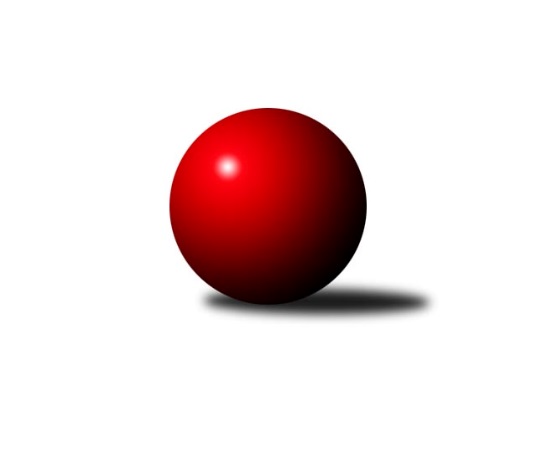 Č.17Ročník 2022/2023	15.8.2024 2. KLZ B 2022/2023Statistika 17. kolaTabulka družstev:		družstvo	záp	výh	rem	proh	skore	sety	průměr	body	plné	dorážka	chyby	1.	TJ Centropen Dačice	16	13	1	2	91.0 : 37.0 	(234.5 : 149.5)	3218	27	2169	1049	29.8	2.	SK Baník Ratíškovice	17	12	2	3	96.5 : 39.5 	(242.5 : 165.5)	3210	26	2166	1044	35.5	3.	KK Zábřeh	16	9	1	6	65.5 : 62.5 	(191.5 : 192.5)	3135	19	2143	992	42.3	4.	HKK Olomouc	17	5	1	11	51.0 : 85.0 	(179.0 : 229.0)	3099	11	2127	972	49.7	5.	KK Šumperk	17	4	1	12	49.0 : 87.0 	(181.0 : 227.0)	2929	9	2016	914	54.6	6.	TJ Sokol Husovice	17	2	4	11	47.0 : 89.0 	(171.5 : 236.5)	3085	8	2123	962	49.9Tabulka doma:		družstvo	záp	výh	rem	proh	skore	sety	průměr	body	maximum	minimum	1.	TJ Centropen Dačice	8	7	1	0	49.0 : 15.0 	(122.0 : 70.0)	3258	15	3318	3206	2.	SK Baník Ratíškovice	9	7	1	1	52.5 : 19.5 	(124.5 : 91.5)	3166	15	3269	3035	3.	KK Zábřeh	7	7	0	0	40.0 : 16.0 	(97.0 : 71.0)	3139	14	3219	3016	4.	KK Šumperk	9	3	0	6	26.0 : 46.0 	(97.0 : 119.0)	3213	6	3357	3087	5.	HKK Olomouc	8	2	1	5	23.0 : 41.0 	(85.5 : 106.5)	3039	5	3133	2944	6.	TJ Sokol Husovice	9	1	2	6	25.0 : 47.0 	(92.5 : 123.5)	2991	4	3140	2638Tabulka venku:		družstvo	záp	výh	rem	proh	skore	sety	průměr	body	maximum	minimum	1.	TJ Centropen Dačice	8	6	0	2	42.0 : 22.0 	(112.5 : 79.5)	3210	12	3446	3100	2.	SK Baník Ratíškovice	8	5	1	2	44.0 : 20.0 	(118.0 : 74.0)	3219	11	3380	3099	3.	HKK Olomouc	9	3	0	6	28.0 : 44.0 	(93.5 : 122.5)	3111	6	3235	2963	4.	KK Zábřeh	9	2	1	6	25.5 : 46.5 	(94.5 : 121.5)	3134	5	3315	2989	5.	TJ Sokol Husovice	8	1	2	5	22.0 : 42.0 	(79.0 : 113.0)	3104	4	3263	3013	6.	KK Šumperk	8	1	1	6	23.0 : 41.0 	(84.0 : 108.0)	2872	3	3033	2590Tabulka podzimní části:		družstvo	záp	výh	rem	proh	skore	sety	průměr	body	doma	venku	1.	SK Baník Ratíškovice	10	8	1	1	59.5 : 20.5 	(148.5 : 91.5)	3211	17 	5 	0 	0 	3 	1 	1	2.	TJ Centropen Dačice	9	6	1	2	47.0 : 25.0 	(127.5 : 88.5)	3212	13 	3 	1 	0 	3 	0 	2	3.	KK Zábřeh	9	6	0	3	41.5 : 30.5 	(115.5 : 100.5)	3156	12 	5 	0 	0 	1 	0 	3	4.	HKK Olomouc	10	3	1	6	31.0 : 49.0 	(104.0 : 136.0)	3102	7 	1 	1 	3 	2 	0 	3	5.	TJ Sokol Husovice	10	2	1	7	28.0 : 52.0 	(98.5 : 141.5)	3080	5 	1 	0 	4 	1 	1 	3	6.	KK Šumperk	10	2	0	8	25.0 : 55.0 	(102.0 : 138.0)	2933	4 	1 	0 	4 	1 	0 	4Tabulka jarní části:		družstvo	záp	výh	rem	proh	skore	sety	průměr	body	doma	venku	1.	TJ Centropen Dačice	7	7	0	0	44.0 : 12.0 	(107.0 : 61.0)	3273	14 	4 	0 	0 	3 	0 	0 	2.	SK Baník Ratíškovice	7	4	1	2	37.0 : 19.0 	(94.0 : 74.0)	3225	9 	2 	1 	1 	2 	0 	1 	3.	KK Zábřeh	7	3	1	3	24.0 : 32.0 	(76.0 : 92.0)	3109	7 	2 	0 	0 	1 	1 	3 	4.	KK Šumperk	7	2	1	4	24.0 : 32.0 	(79.0 : 89.0)	3001	5 	2 	0 	2 	0 	1 	2 	5.	HKK Olomouc	7	2	0	5	20.0 : 36.0 	(75.0 : 93.0)	3069	4 	1 	0 	2 	1 	0 	3 	6.	TJ Sokol Husovice	7	0	3	4	19.0 : 37.0 	(73.0 : 95.0)	3097	3 	0 	2 	2 	0 	1 	2 Zisk bodů pro družstvo:		jméno hráče	družstvo	body	zápasy	v %	dílčí body	sety	v %	1.	Monika Niklová 	SK Baník Ratíškovice 	15	/	16	(94%)	45	/	64	(70%)	2.	Hana Stehlíková 	SK Baník Ratíškovice 	13.5	/	16	(84%)	43.5	/	64	(68%)	3.	Klára Křížová 	TJ Centropen Dačice 	12	/	16	(75%)	44	/	64	(69%)	4.	Hana Beranová 	SK Baník Ratíškovice 	12	/	17	(71%)	37.5	/	68	(55%)	5.	Petra Mertlová 	TJ Centropen Dačice 	11	/	13	(85%)	35	/	52	(67%)	6.	Veronika Brtníková 	TJ Centropen Dačice 	11	/	15	(73%)	41.5	/	60	(69%)	7.	Lenka Složilová 	HKK Olomouc 	11	/	16	(69%)	36	/	64	(56%)	8.	Jitka Killarová 	KK Zábřeh 	10	/	13	(77%)	32.5	/	52	(63%)	9.	Růžena Smrčková 	KK Šumperk 	10	/	15	(67%)	38	/	60	(63%)	10.	Kateřina Fryštacká 	SK Baník Ratíškovice 	10	/	15	(67%)	33.5	/	60	(56%)	11.	Lenka Hanušová 	TJ Sokol Husovice 	10	/	17	(59%)	35	/	68	(51%)	12.	Lenka Horňáková 	KK Zábřeh 	9.5	/	14	(68%)	35.5	/	56	(63%)	13.	Tereza Křížová 	TJ Centropen Dačice 	9	/	13	(69%)	32	/	52	(62%)	14.	Silvie Vaňková 	HKK Olomouc 	9	/	14	(64%)	37.5	/	56	(67%)	15.	Kateřina Zapletalová 	KK Šumperk 	8	/	14	(57%)	31	/	56	(55%)	16.	Dana Brůčková 	SK Baník Ratíškovice 	8	/	15	(53%)	35	/	60	(58%)	17.	Jindra Kovářová 	TJ Centropen Dačice 	7	/	8	(88%)	22	/	32	(69%)	18.	Martina Koplíková 	SK Baník Ratíškovice 	7	/	10	(70%)	28	/	40	(70%)	19.	Romana Švubová 	KK Zábřeh 	7	/	11	(64%)	26.5	/	44	(60%)	20.	Lenka Kubová 	KK Zábřeh 	7	/	11	(64%)	25	/	44	(57%)	21.	Pavlína Karešová 	TJ Centropen Dačice 	7	/	11	(64%)	22.5	/	44	(51%)	22.	Markéta Gabrhelová 	TJ Sokol Husovice 	7	/	15	(47%)	25.5	/	60	(43%)	23.	Lenka Kričinská 	TJ Sokol Husovice 	7	/	16	(44%)	26.5	/	64	(41%)	24.	Blanka Sedláková 	TJ Sokol Husovice 	6	/	15	(40%)	29	/	60	(48%)	25.	Eva Putnová 	TJ Sokol Husovice 	6	/	17	(35%)	34	/	68	(50%)	26.	Pavlína Gerešová 	KK Šumperk 	6	/	17	(35%)	32.5	/	68	(48%)	27.	Marcela Říhová 	HKK Olomouc 	5	/	10	(50%)	21.5	/	40	(54%)	28.	Marcela Balvínová 	KK Zábřeh 	5	/	14	(36%)	23.5	/	56	(42%)	29.	Gabriela Filakovská 	TJ Centropen Dačice 	4	/	7	(57%)	15.5	/	28	(55%)	30.	Hana Jáňová 	KK Šumperk 	4	/	8	(50%)	14.5	/	32	(45%)	31.	Denisa Hamplová 	HKK Olomouc 	4	/	16	(25%)	18.5	/	64	(29%)	32.	Kateřina Petková 	KK Šumperk 	3	/	4	(75%)	10.5	/	16	(66%)	33.	Olga Ollingerová 	KK Zábřeh 	3	/	9	(33%)	14.5	/	36	(40%)	34.	Kateřina Kloudová 	HKK Olomouc 	3	/	9	(33%)	13	/	36	(36%)	35.	Zuzana Kolaříková 	HKK Olomouc 	3	/	11	(27%)	15	/	44	(34%)	36.	Kamila Chládková 	KK Zábřeh 	3	/	12	(25%)	20	/	48	(42%)	37.	Soňa Ženčáková 	KK Šumperk 	3	/	12	(25%)	18.5	/	48	(39%)	38.	Adéla Příhodová 	KK Šumperk 	3	/	12	(25%)	17.5	/	48	(36%)	39.	Jaroslava Havranová 	HKK Olomouc 	2	/	3	(67%)	8	/	12	(67%)	40.	Lucie Vojteková 	KK Šumperk 	2	/	3	(67%)	5.5	/	12	(46%)	41.	Michaela Říhová 	SK Baník Ratíškovice 	2	/	5	(40%)	8	/	20	(40%)	42.	Jana Stehlíková 	HKK Olomouc 	2	/	11	(18%)	15	/	44	(34%)	43.	Marta Beranová 	SK Baník Ratíškovice 	1	/	1	(100%)	2	/	4	(50%)	44.	Iveta Kabelková 	TJ Centropen Dačice 	1	/	2	(50%)	5	/	8	(63%)	45.	Alena Kopecká 	HKK Olomouc 	1	/	2	(50%)	5	/	8	(63%)	46.	Taťána Tomanová 	SK Baník Ratíškovice 	1	/	2	(50%)	4	/	8	(50%)	47.	Jana Mačudová 	SK Baník Ratíškovice 	1	/	3	(33%)	4	/	12	(33%)	48.	Kristýna Macků 	TJ Centropen Dačice 	1	/	4	(25%)	6	/	16	(38%)	49.	Olga Sedlářová 	KK Šumperk 	1	/	5	(20%)	7	/	20	(35%)	50.	Dana Wiedermannová 	KK Zábřeh 	1	/	7	(14%)	9.5	/	28	(34%)	51.	Brigitte Marková 	KK Šumperk 	1	/	9	(11%)	5	/	36	(14%)	52.	Markéta Mikáčová 	TJ Sokol Husovice 	1	/	13	(8%)	14.5	/	52	(28%)	53.	Helena Hejtmanová 	HKK Olomouc 	0	/	1	(0%)	1.5	/	4	(38%)	54.	Anna Vašíčková 	KK Šumperk 	0	/	1	(0%)	1	/	4	(25%)	55.	Jarmila Bábíčková 	SK Baník Ratíškovice 	0	/	1	(0%)	1	/	4	(25%)	56.	Martina Hájková 	TJ Sokol Husovice 	0	/	1	(0%)	0	/	4	(0%)	57.	Hana Mišková 	TJ Sokol Husovice 	0	/	1	(0%)	0	/	4	(0%)	58.	Marcela Příhodová 	KK Šumperk 	0	/	1	(0%)	0	/	4	(0%)	59.	Eva Fabešová 	TJ Centropen Dačice 	0	/	2	(0%)	1	/	8	(13%)	60.	Veronika Dufková 	TJ Sokol Husovice 	0	/	4	(0%)	6	/	16	(38%)	61.	Ivana Volná 	HKK Olomouc 	0	/	8	(0%)	5	/	32	(16%)Průměry na kuželnách:		kuželna	průměr	plné	dorážka	chyby	výkon na hráče	1.	KK Šumperk, 1-4	3263	2217	1046	44.5	(544.0)	2.	TJ Centropen Dačice, 1-4	3155	2137	1018	38.5	(526.0)	3.	Ratíškovice, 1-4	3126	2122	1003	36.9	(521.0)	4.	KK Zábřeh, 1-4	3090	2115	974	44.4	(515.0)	5.	HKK Olomouc, 1-4	3071	2122	949	51.0	(512.0)	6.	TJ Sokol Brno IV, 1-4	3036	2086	950	47.4	(506.0)Nejlepší výkony na kuželnách:KK Šumperk, 1-4TJ Centropen Dačice	3446	3. kolo	Petra Mertlová 	TJ Centropen Dačice	624	3. koloSK Baník Ratíškovice	3380	15. kolo	Růžena Smrčková 	KK Šumperk	608	3. koloSK Baník Ratíškovice	3376	5. kolo	Veronika Brtníková 	TJ Centropen Dačice	606	3. koloTJ Centropen Dačice	3357	13. kolo	Markéta Gabrhelová 	TJ Sokol Husovice	596	16. koloKK Šumperk	3357	7. kolo	Hana Jáňová 	KK Šumperk	595	7. koloKK Šumperk	3351	17. kolo	Adéla Příhodová 	KK Šumperk	594	17. koloKK Zábřeh	3315	17. kolo	Kateřina Petková 	KK Šumperk	588	16. koloTJ Sokol Husovice	3263	6. kolo	Růžena Smrčková 	KK Šumperk	588	5. koloKK Zábřeh	3261	7. kolo	Tereza Křížová 	TJ Centropen Dačice	584	13. koloKK Šumperk	3257	5. kolo	Kateřina Fryštacká 	SK Baník Ratíškovice	584	5. koloTJ Centropen Dačice, 1-4TJ Centropen Dačice	3318	5. kolo	Petra Mertlová 	TJ Centropen Dačice	601	2. koloTJ Centropen Dačice	3278	2. kolo	Jitka Killarová 	KK Zábřeh	595	9. koloTJ Centropen Dačice	3276	9. kolo	Monika Niklová 	SK Baník Ratíškovice	592	16. koloTJ Centropen Dačice	3259	12. kolo	Monika Niklová 	SK Baník Ratíškovice	590	6. koloSK Baník Ratíškovice	3258	6. kolo	Růžena Smrčková 	KK Šumperk	588	8. koloTJ Centropen Dačice	3252	6. kolo	Lenka Složilová 	HKK Olomouc	577	5. koloTJ Centropen Dačice	3242	15. kolo	Klára Křížová 	TJ Centropen Dačice	574	8. koloTJ Centropen Dačice	3231	16. kolo	Veronika Brtníková 	TJ Centropen Dačice	573	5. koloTJ Centropen Dačice	3206	8. kolo	Klára Křížová 	TJ Centropen Dačice	572	16. koloSK Baník Ratíškovice	3192	16. kolo	Petra Mertlová 	TJ Centropen Dačice	570	6. koloRatíškovice, 1-4SK Baník Ratíškovice	3269	7. kolo	Monika Niklová 	SK Baník Ratíškovice	601	7. koloTJ Centropen Dačice	3266	11. kolo	Veronika Brtníková 	TJ Centropen Dačice	572	1. koloSK Baník Ratíškovice	3243	17. kolo	Petra Mertlová 	TJ Centropen Dačice	570	11. koloSK Baník Ratíškovice	3239	11. kolo	Monika Niklová 	SK Baník Ratíškovice	570	3. koloSK Baník Ratíškovice	3203	3. kolo	Monika Niklová 	SK Baník Ratíškovice	567	1. koloSK Baník Ratíškovice	3171	1. kolo	Hana Stehlíková 	SK Baník Ratíškovice	567	7. koloSK Baník Ratíškovice	3161	4. kolo	Monika Niklová 	SK Baník Ratíškovice	565	11. koloTJ Centropen Dačice	3138	1. kolo	Tereza Křížová 	TJ Centropen Dačice	563	11. koloKK Zábřeh	3129	3. kolo	Lenka Horňáková 	KK Zábřeh	563	3. koloTJ Sokol Husovice	3127	14. kolo	Hana Stehlíková 	SK Baník Ratíškovice	563	3. koloKK Zábřeh, 1-4KK Zábřeh	3219	4. kolo	Jaroslava Havranová 	HKK Olomouc	587	16. koloKK Zábřeh	3216	2. kolo	Hana Beranová 	SK Baník Ratíškovice	582	8. koloKK Zábřeh	3185	14. kolo	Romana Švubová 	KK Zábřeh	578	8. koloKK Zábřeh	3172	6. kolo	Marcela Balvínová 	KK Zábřeh	567	2. koloKK Zábřeh	3155	8. kolo	Jitka Killarová 	KK Zábřeh	567	6. koloKK Zábřeh	3149	16. kolo	Jitka Killarová 	KK Zábřeh	565	10. koloSK Baník Ratíškovice	3140	8. kolo	Lenka Kubová 	KK Zábřeh	564	14. koloTJ Centropen Dačice	3100	4. kolo	Jitka Killarová 	KK Zábřeh	561	12. koloHKK Olomouc	3092	16. kolo	Romana Švubová 	KK Zábřeh	560	4. koloTJ Centropen Dačice	3085	14. kolo	Lenka Kubová 	KK Zábřeh	560	2. koloHKK Olomouc, 1-4KK Zábřeh	3168	1. kolo	Lenka Horňáková 	KK Zábřeh	581	11. koloSK Baník Ratíškovice	3163	12. kolo	Silvie Vaňková 	HKK Olomouc	577	4. koloTJ Centropen Dačice	3150	10. kolo	Lenka Kubová 	KK Zábřeh	576	1. koloHKK Olomouc	3133	1. kolo	Petra Mertlová 	TJ Centropen Dačice	575	10. koloTJ Sokol Husovice	3130	8. kolo	Lenka Složilová 	HKK Olomouc	571	8. koloHKK Olomouc	3123	8. kolo	Silvie Vaňková 	HKK Olomouc	570	14. koloHKK Olomouc	3115	14. kolo	Jitka Killarová 	KK Zábřeh	564	11. koloKK Zábřeh	3103	11. kolo	Blanka Sedláková 	TJ Sokol Husovice	564	8. koloSK Baník Ratíškovice	3099	2. kolo	Lenka Složilová 	HKK Olomouc	561	1. koloHKK Olomouc	3052	12. kolo	Jitka Killarová 	KK Zábřeh	556	1. koloTJ Sokol Brno IV, 1-4SK Baník Ratíškovice	3223	9. kolo	Silvie Vaňková 	HKK Olomouc	602	3. koloTJ Centropen Dačice	3216	17. kolo	Silvie Vaňková 	HKK Olomouc	588	13. koloHKK Olomouc	3206	13. kolo	Lenka Hanušová 	TJ Sokol Husovice	584	17. koloTJ Centropen Dačice	3172	7. kolo	Monika Niklová 	SK Baník Ratíškovice	570	9. koloTJ Sokol Husovice	3140	17. kolo	Dana Brůčková 	SK Baník Ratíškovice	566	9. koloTJ Sokol Husovice	3110	5. kolo	Petra Mertlová 	TJ Centropen Dačice	565	17. koloHKK Olomouc	3109	3. kolo	Lenka Kričinská 	TJ Sokol Husovice	564	15. koloTJ Sokol Husovice	3087	13. kolo	Klára Křížová 	TJ Centropen Dačice	564	7. koloKK Zábřeh	3061	5. kolo	Veronika Brtníková 	TJ Centropen Dačice	562	7. koloTJ Sokol Husovice	3030	7. kolo	Hana Stehlíková 	SK Baník Ratíškovice	560	9. koloČetnost výsledků:	7.0 : 1.0	11x	6.0 : 2.0	10x	5.5 : 2.5	1x	5.0 : 3.0	6x	4.0 : 4.0	5x	3.0 : 5.0	3x	2.0 : 6.0	7x	1.0 : 7.0	7x	0.0 : 8.0	1x